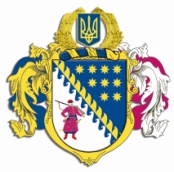 ДНІПРОПЕТРОВСЬКА ОБЛАСНА РАДАVІI СКЛИКАННЯПостійна комісія обласної ради з питань науки, освіти, сім’ї та молоді49004, м. Дніпропетровськ, пр. Кірова, 2П Р О Т О К О Л   № 2засідання постійної комісії ради22 березня 2016 року15-00 годинУсього членів комісії:		 5 чол.Присутні:                   		 4 чол.Відсутні:                     		 1 чол.Присутні: Сиченко В.В., Дацько Т.Ф., Прохоренко В.А., Юнкевич О.О. Відсутні: Салащенко І.І. У роботі комісії взяли участь:Полторацький О.В. – директор департаменту освіти і науки ОДА;Пшеничников О.П. – начальник управління молоді і спорту ОДА;Сливна В.О. – заступник директора департаменту соціального захисту                 населення ОДА;Візир В.М. – начальник служби у справах дітей ОДА;Шебеко Т.І. – директор департаменту фінансів ОДА;Лельчицький М.Н. – директор КСНЗСП „Дніпропетровське вище училище фізичної культури” ДОР”, голова ради директорів обласних комунальних закладів освіти;Могила Ю.М. – помічник-консультант депутата обласної ради.Головував: голова постійної комісії Сиченко В.В. Порядок денний засідання постійної комісії:Про порядок денний третьої сесії обласної ради VІІ скликання.Про внесення змін до рішення обласної ради від 04 грудня 2015 року  № 705-35/VІ „Про обласний бюджет на 2016 рік”.Звіт про виконання обласного бюджету за 2015 рік.Про внесення змін до рішення обласної ради від 27 грудня                 2013 року № 507-23/VІ „Про регіональну програму оздоровлення та відпочинку дітей Дніпропетровської області у 2014 – 2021 роках” (зі змінами)”.Про рекомендацію до складу секретаріату третьої сесії Дніпропетровської обласної ради VIІ скликання.Різне.Про виконання рекомендацій постійної комісії обласної ради з питань науки, освіти, сім’ї та молоді згідно з протоколом № 1 від 03.03.2016 р.6.2. Про розгляд звернення ректора ДНУ ім. О.Гончара Полякова М.В. щодо виділення коштів на тиражування каталогу старожитностей містечка Самарь та Богородицької фортеці.	6.3. Про розгляд звернення голови обкому профспілки працівників освіти і науки України Бєлікової Г.В. щодо включення до постійної профільної комісії Щокіна В.П. 	6.4. Про розгляд звернення голови Верхньодніпровської райради Кравченка А.В. щодо виділення „шкільного автобусу” на 30 місць для підвозу учнів до КЗ „Новомиколаївська СЗШ № 2”.6.5. Про розгляд звернення голови депутатської фракції РПЛ Жовтоводської міської ради Зінченко Н.В. щодо перевірки столової в Жовтоводському корпусі Західно-Дніпровського центру професійно-технічної освіти (ЗДЦ ПТО).6.6. Про розгляд клопотання директора КЗО „Багатопрофільний навчально-реабілітаційний ресурсно-методичний центр корекційної роботи та інклюзивного навчання” ДОР” Родименко І.М. щодо списання житлової будівлі на території закладу.6.7. Про інформацію директора КСНЗСП „Дніпропетровське вище училище фізичної культури” ДОР” Лельчицького М.Н. стосовно непередбачених відключень закладів освіти обласного підпорядкування від газопостачання.	СЛУХАЛИ: 1. Про порядок денний третьої сесії обласної ради                       VІІ скликання.Інформація: Сиченка В.В. ВИРІШИЛИ: 1. Інформацію голови постійної комісії обласної ради з питань науки, освіти, сім’ї та молоді Сиченка В.В. щодо порядку денного третьої сесії обласної ради              VІІ скликання взяти до відома.Результати голосування:за 		– 4проти	– ____утримались – ____усього 	– 4	СЛУХАЛИ: 2. Про внесення змін до рішення обласної ради від 04 грудня 2015 року № 705-35/VІ „Про обласний бюджет на 2016 рік”.Інформація: Сиченка В.В. Виступили: Шебеко Т.І., Полторацький О.В., Пшеничников О.П.,                   Дацько Т.Ф.ВИРІШИЛИ: 1. Інформацію голови постійної комісії обласної ради з питань науки, освіти, сім’ї та молоді Сиченка В.В. щодо внесення змін до рішення обласної ради від              04 грудня 2015 року № 705-35/VІ „Про обласний бюджет на 2016 рік” взяти до відома.2. Рекомендувати департаменту освіти і науки облдержадміністрації після проведення тендерної процедури на закупівлю „шкільних автобусів” узгодити з постійною профільною комісією облради їх розподіл по районах області.3. Запропонувати голові обласної ради створити робочу групу з метою організації перевірки закладів обласного підпорядкування та рекомендувати членам профільної комісії обласної ради й профільним департаментам облдержадміністрації надати відповідні кандидатури до складу робочої групи. 4. Рекомендувати обласній раді затвердити проект рішення „Про внесення змін до рішення обласної ради від 04 грудня 2015 року № 705-35/VІ „Про обласний бюджет на 2016 рік”.Результати голосування:за 		– 4проти	– ____утримались – ____усього 	– 4СЛУХАЛИ: 3. Звіт про виконання обласного бюджету за 2015 рік.Інформація: Сиченко В.В. Виступили: Шебеко Т.І.ВИРІШИЛИ: 1. Інформацію голови постійної комісії обласної ради з питань науки, освіти, сім’ї та молоді Сиченка В.В. щодо звіту про виконання обласного бюджету за                   2015 рік взяти до відома.2. Рекомендувати обласній раді затвердити проект рішення „Звіт про виконання обласного бюджету за 2015 рік.Результати голосування:за 		– 4проти	– ____утримались – ____усього 	– 4СЛУХАЛИ: 4. Про внесення змін до рішення обласної ради від 27 грудня                 2013 року № 507-23/VІ „Про регіональну програму оздоровлення та відпочинку дітей Дніпропетровської області у 2014 – 2021 роках” (зі змінами)”.Інформація: Сиченка В.В. Виступили: Сливна В.О. ВИРІШИЛИ: 1. Інформацію голови постійної комісії обласної ради з питань науки, освіти, сім’ї та молоді Сиченка В.В. щодо внесення змін до рішення обласної ради від               27 грудня 2013 року № 507-23/VІ „Про регіональну програму оздоровлення та відпочинку дітей Дніпропетровської області у 2014 – 2021 роках” (зі змінами)” взяти до відома.2. Рекомендувати обласній раді затвердити проект рішення „Про внесення змін до рішення обласної ради від 27 грудня 2013 року № 507-23/VІ „Про регіональну програму оздоровлення та відпочинку дітей Дніпропетровської області у 2014 – 2021 роках” (зі змінами)”.Результати голосування:за 		– 4проти	– ____утримались – усього 	– 4СЛУХАЛИ: 5. Про рекомендацію до складу секретаріату третьої сесії Дніпропетровської обласної ради VIІ скликання.Інформація: Сиченка В.В. ВИРІШИЛИ: Рекомендувати до складу секретаріату третьої сесії Дніпропетровської обласної ради VIІ скликання Дацько Тетяну Федорівну.Результати голосування:за 		– 4проти	– ____утримались – ____усього 	– 4СЛУХАЛИ: 6. Різне.СЛУХАЛИ: 6.1. Про виконання рекомендацій постійної комісії обласної ради з питань науки, освіти, сім’ї та молоді згідно з протоколом № 1 від 03.03.2016 р.Інформація: Сиченка В.В. Виступили: Полторацький О.В., Пшеничников О.П., Сливна В.О. ВИРІШИЛИ: 1. Інформацію голови постійної комісії обласної ради з питань науки, освіти, сім’ї та молоді Сиченка В.В. щодо виконання рекомендацій постійної комісії обласної ради з питань науки, освіти, сім’ї та молоді згідно з протоколом № 1 від 03.03.2016 р. взяти до відома. 2. Рекомендувати обласній раді розглянути питання щодо оголошення конкурсу на посаду директора КЗО „Верхньодніпровський навчально-реабілітаційний центр” ДОР”.Результати голосування:за 		– 4проти	– ____утримались – ____усього 	– 4СЛУХАЛИ: 6.2. Про розгляд звернення ректора ДНУ ім. О.Гончара Полякова М.В. щодо виділення коштів на тиражування каталогу старожитностей містечка Самарь та Богородицької фортеці.Інформація: Сиченка В.В. Виступили: Полторацький О.В., Дацько Т.Ф.ВИРІШИЛИ: 1. Інформацію голови постійної комісії обласної ради з питань науки, освіти, сім’ї та молоді Сиченка В.В. щодо розгляду звернення ректора ДНУ ім. О.Гончара Полякова М.В. щодо виділення коштів на тиражування каталогу старожитностей містечка Самарь та Богородицької фортеці взяти до відома. 2. Рекомендувати департаменту фінансів облдержадміністрації при коригуванні обласного бюджету на 2016 рік передбачити фінансування на тиражування каталогу старожитностей містечка Самарь та Богородицької фортеці у рамках реалізації Програми розвитку туризму у Дніпропетровській області на             2014 – 2022 роки.Результати голосування:за 		– 4проти	– ____утримались – ____усього 	– 4СЛУХАЛИ: 6.3. Про розгляд звернення голови обкому профспілки працівників освіти і науки України Бєлікової Г.В. щодо включення до постійної профільної комісії Щокіна В.П. Інформація: Сиченка В.В. ВИРІШИЛИ: 1. Інформацію голови постійної комісії обласної ради з питань науки, освіти, сім’ї та молоді Сиченка В.В. щодо розгляду звернення голови обкому профспілки працівників освіти і науки України Бєлікової Г.В. щодо включення до постійної профільної комісії Щокіна В.П. взяти до відома. Результати голосування:за 		– 4проти	– ____утримались – ____усього 	– 4СЛУХАЛИ: 6.4. Про розгляд звернення голови Верхньодніпровської райради Кравченка А.В. щодо виділення „шкільного автобусу” на 30 місць для підвозу учнів до КЗ „Новомиколаївська СЗШ № 2”.Інформація: Сиченка В.В. ВИРІШИЛИ: 1. Інформацію голови постійної комісії обласної ради з питань науки, освіти, сім’ї та молоді Сиченка В.В. щодо розгляду звернення голови Верхньодніпровської райради Кравченка А.В. щодо виділення „шкільного автобусу” на 30 місць для підвозу учнів до КЗ „Новомиколаївська СЗШ № 2” взяти до відома.2. Рекомендувати департаменту освіти і науки облдержадміністрації після проведення тендерної процедури на закупівлю „шкільних автобусів” врахувати пропозицію голови Верхньодніпровської райради та узгодити з постійною профільною комісією облради їх розподіл по районах області.Результати голосування:за 		– 4проти	– ____утримались – ____усього 	– 4СЛУХАЛИ: 6.5. Про розгляд звернення голови депутатської фракції РПЛ Жовтоводської міської ради Зінченко Н.В. щодо перевірки столової в Жовтоводському корпусі Західно-Дніпровського центру професійно-технічної освіти (ЗДЦ ПТО).Інформація: Сиченка В.В. ВИРІШИЛИ: 1. Інформацію голови постійної комісії обласної ради з питань науки, освіти, сім’ї та молоді Сиченка В.В. щодо розгляду звернення голови депутатської фракції РПЛ Жовтоводської міської ради Зінченко Н.В. щодо перевірки їдальні в Жовтоводському корпусі Західно-Дніпровського центру професійно-технічної освіти (ЗДЦ ПТО) взяти до відома.2. Рекомендувати департаменту освіти і науки облдержадміністрації із залученням депутатів обласної ради та Жовтоводської міської ради здійснити перевірку викладених фактів та проінформувати постійну профільну комісію облради до 10 квітня 2016 року.Результати голосування:за 		– 4проти	– ____утримались – ____усього 	– 46.6. Про розгляд клопотання директора КЗО „Багатопрофільний навчально-реабілітаційний ресурсно-методичний центр корекційної роботи та інклюзивного навчання” ДОР” Родименко І.М. щодо списання житлової будівлі на території закладу.Інформація: Сиченка В.В. ВИРІШИЛИ: 1. Підтримати звернення департаменту освіти і науки облдержадміністрації і директора КЗО „Багатопрофільний навчально-реабілітаційний ресурсно-методичний центр корекційної роботи та інклюзивного навчання” ДОР”  Родименко І.М. й рекомендувати постійній комісії обласної ради з питань комунальної власності та житлово-комунального господарства на черговому засіданні комісії розглянути питання щодо списання житлової будівлі на території                                 КЗО „Багатопрофільний навчально-реабілітаційний ресурсно-методичний центр корекційної роботи та інклюзивного навчання” ДОР” та винести його на розгляд обласної ради.Результати голосування:за 		– 4проти	– ____утримались – ____усього 	– 46.7. Про інформацію директора КСНЗСП „Дніпропетровське вище училище фізичної культури” ДОР” Лельчицького М.Н. стосовно непередбачених відключень закладів освіти обласного підпорядкування від газопостачання.Інформація: Сиченка В.В. ВИРІШИЛИ: 1. Підтримати звернення директора КСНЗСП „Дніпропетровське вище училище фізичної культури” ДОР” Лельчицького М.Н. стосовно неправомірності непередбачених відключень закладів освіти обласного підпорядкування від газопостачання.2. Рекомендувати департаменту освіти і науки облдержадміністрації ініціювати проведення наради керівництвом облдержадміністрації із запрошенням керівників газопостачальних кампаній, депутатів обласної ради.Результати голосування:за 		– 4проти	– ____утримались – ____усього 	– 4Голова постійної комісії						В.В. СИЧЕНКО	Секретар постійної комісії						В.А. Прохоренко